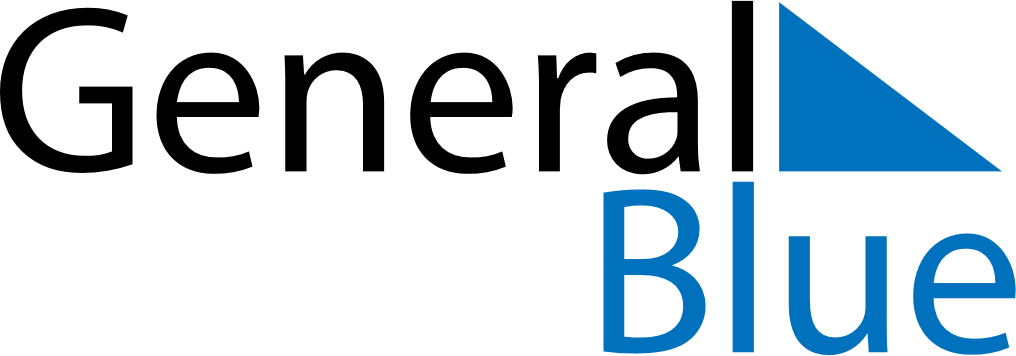 Weekly CalendarNovember 16, 2020 - November 22, 2020Weekly CalendarNovember 16, 2020 - November 22, 2020Weekly CalendarNovember 16, 2020 - November 22, 2020Weekly CalendarNovember 16, 2020 - November 22, 2020Weekly CalendarNovember 16, 2020 - November 22, 2020Weekly CalendarNovember 16, 2020 - November 22, 2020MondayNov 16TuesdayNov 17TuesdayNov 17WednesdayNov 18ThursdayNov 19FridayNov 20SaturdayNov 21SundayNov 226 AM7 AM8 AM9 AM10 AM11 AM12 PM1 PM2 PM3 PM4 PM5 PM6 PM